  Żuromin, 18.01.2019 r.OA.118.1.2019.EMOGŁOSZENIE O NABORZE PSYCHOLOGADLA UCZESTNIKÓW PROGRAMU SPECJALNEGO pn. „Kierunek – Aktywność”Powiatowy Urząd Pracy w Żurominie zaprasza do złożenia oferty na prowadzenie zajęć grupowych z zakresu poradnictwa psychologicznego w ramach działania: zajęcia motywująco - aktywizujące dla 35 uczestników programu specjalnego pn. „Kierunek – Aktywność”. Nazwa i adres Zamawiającego: Powiatowy Urząd Pracy w Żurominieul. Lidzbarska 27A09-300 ŻurominNIP: 511-00-01-150Tryb udzielenia zamówienia:Zgodnie z art. 4 pkt 8 ustawy z dnia 29 stycznia 2004 r. – Prawo zamówień publicznych (t.j. Dz. U. z 2018 r., poz. 1986 ze zm.) gdyż jego wartość nie przekracza kwoty 30 000 euro.Postępowanie o udzielenie zamówienia prowadzone jest w trybie otwartego konkursu.3. Opis przedmiotu zamówienia:Przedmiotem zamówienia jest przeprowadzenie zajęć grupowych dla ogółem 35 osób z zakresu poradnictwa psychologicznego w ramach programu specjalnego pn. „Kierunek – Aktywność” z podziałem na 4 grupy, w wymiarze 4 godziny na 1 grupę (2 spotkania po 2 godziny) – ogółem 16 godzin.Termin realizacji zadania: w okresie od 01.02.2019 r. do 30.09.2019 r.Usługa będzie realizowana zgodnie z harmonogramem zajęć ustalonym w porozumieniu z Zamawiającym.Miejsce realizacji: Sala udostępniona przez Powiatowy Urząd Pracy w siedzibie PUP przy ul. Lidzbarskiej 27A w Żurominie.Forma zatrudnienia: Prowadzenie zajęć grupowych z zakresu poradnictwa psychologicznego w ramach zajęć motywująco – aktywizujących odbywających się na podstawie umowy zlecenia, zgodnie z ustalonym harmonogramem. Realizacja zajęć w terminie i zakresie ustalonym z Zamawiającym.Metoda prowadzenia: zajęcia grupowe.Forma płatności: przelew.Cel zajęć:Realizacja zadania ma przyczynić się do wzrostu samooceny i odbudowy motywacji do poszukiwania pracy wśród osób uczestniczących w programie specjalnym oraz do zwiększenia ich aktywności na gruncie zawodowym. 4. Warunki udziału w postępowaniu:Usługę mogą realizować wyłącznie osoby spełniające następujące kryteria:1) posiadają wykształcenie wyższe psychologiczne – potwierdzone dyplomem;2) posiadają doświadczenie, jeżeli zrealizowały w sposób należyty, co najmniej jedno szkolenie/warsztat/sesję szkoleniową, obejmujące swym zakresem tematykę zajęć, będących przedmiotem zamówienia w okresie ostatnich 3 lat przed upływem terminu składania ofert, a jeżeli okres prowadzenia działalności jest krótszy – w tym okresie oraz przedstawią dowody potwierdzające należyte wykonanie zamówienia.
Wymagania dodatkowe:1) umiejętność pracy indywidualnej i grupowej;2) umiejętność stosowania testów / kwestionariuszy, przeprowadzania wywiadu psychologicznego;3) wysoki poziom zdolności interpersonalnych;4) znajomość rynku pracy oraz sieci pomocy osobom w sytuacji kryzysowej;5) dyspozycyjność, systematyczność i rzetelność w realizacji obowiązków.5. Wykaz oświadczeń oraz dokumentów, jakie mają dostarczyć Wykonawcy w celu potwierdzenia spełnienia warunków udziału w postępowaniu:
Wymagane dokumenty:1) dokumenty poświadczające wykształcenie;2) inne dokumenty poświadczające doświadczenie zawodowe, ukończone kursy czy szkolenia; 3) oferta cenowa Wykonawcy zawierająca proponowane wynagrodzenie za wykonanie zadania, zgodnie z załącznikiem nr 1;4) oświadczenie wykonawcy, zgodnie z załącznikiem nr 2;5) oświadczenie o doświadczeniu, zgodnie z załącznikiem nr 3;6. Opis kryteriów, którymi Zamawiający będzie się kierował przy wyborze oferty:Całkowity koszt wykonania usługi poradnictwa psychologicznego w ramach zajęć motywująco – aktywizujących (cena) – 100%.Oferent ponosi wszelkie koszty związane z przygotowaniem i złożeniem oferty.7. Miejsce oraz termin składania ofert:Ofertę na Formularzu oferty w zamkniętej kopercie należy złożyć do dnia: 25 stycznia 2019 r. do godz. 15.30 w formie pisemnej osobiście lub listownie na adres: Powiatowego Urzędu Pracy w Żurominie, ul. Lidzbarska 27A, 09-300 Żuromin z dopiskiem: „Zajęcia grupowe z zakresu poradnictwa psychologicznego, w ramach programu specjalnego pn. Kierunek – Aktywność”.Decydujące znaczenie dla oceny zachowania powyższego terminu ma data i godzina wpływu oferty do Powiatowego Urzędu Pracy, a nie data jej wysłania przesyłką pocztową czy kurierską.Dokumenty, które wpłyną do Powiatowego Urzędu Pracy w Żurominie po upływie wyżej wymienionego terminu nie będą rozpatrywane oraz zostaną niezwłocznie zwrócone. Załączniki do ogłoszenia nr:Formularz oferty,Oświadczenie wykonawcy,Oświadczenie o doświadczeniu,Klauzula informacyjna w związku z przetwarzaniem danych osobowych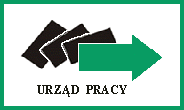 POWIATOWY  URZĄD  PRACY 
W  ŻUROMINIEul. Lidzbarska 27A,  09-300 Żuromintel. 23 6573163, 6574106    fax 23 6573163 wew. 34e-mail: wazu@praca.gov.pl 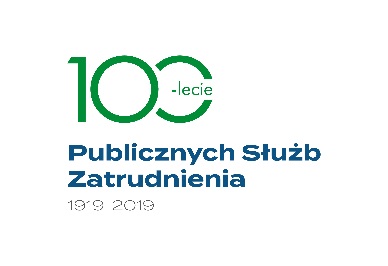 Program specjalny „Kierunek-Aktywność”Program specjalny „Kierunek-Aktywność”Program specjalny „Kierunek-Aktywność”realizowany od 01.02.2019 r. do 31.12.2019 r. ze środków Funduszu Pracy  realizowany od 01.02.2019 r. do 31.12.2019 r. ze środków Funduszu Pracy  realizowany od 01.02.2019 r. do 31.12.2019 r. ze środków Funduszu Pracy  Grupa docelowa obejmowana wsparciem w ramach programu: osoby bezrobotne z ustalonym III profilem pomocy oraz osoby bezrobotne z ustalonym II profilem pomocy należące do co najmniej jednej z grup bezrobotnych: osób długotrwale bezrobotnych, 
osób powyżej 50 roku życia, osób z  niepełnosprawnością, osób posiadających co najmniej jedno dziecko do 6 r.ż.Grupa docelowa obejmowana wsparciem w ramach programu: osoby bezrobotne z ustalonym III profilem pomocy oraz osoby bezrobotne z ustalonym II profilem pomocy należące do co najmniej jednej z grup bezrobotnych: osób długotrwale bezrobotnych, 
osób powyżej 50 roku życia, osób z  niepełnosprawnością, osób posiadających co najmniej jedno dziecko do 6 r.ż.Grupa docelowa obejmowana wsparciem w ramach programu: osoby bezrobotne z ustalonym III profilem pomocy oraz osoby bezrobotne z ustalonym II profilem pomocy należące do co najmniej jednej z grup bezrobotnych: osób długotrwale bezrobotnych, 
osób powyżej 50 roku życia, osób z  niepełnosprawnością, osób posiadających co najmniej jedno dziecko do 6 r.ż.